Заключениепо результатам экспертизы проекта постановления администрации Новоминского сельского поселения «О внесении изменений и дополнений в постановление администрации Новоминского сельского поселения от 09 декабря 2014 года № 157 «О Правилах служебного поведения муниципальных служащих, о комиссии по соблюдению требования к служебному поведению муниципальных служащих администрации Новоминского сельского поселения и урегулированию конфликта интересов» (в редакции от 26 августа 2015 года № 122, от 15 марта 2016 года № 44, от 07 марта 2018 года № 19; от 20 августа 2019 года № 74; от 17 августа 2020 года)»Уполномоченным лицом администрации Новоминского сельского поселения на проведение антикоррупционной экспертизы муниципальных нормативных правовых актов и проектов муниципальных нормативных правовых актов администрации Новоминского сельского поселения, начальником общего отдела Л.Е.Власенко, в соответствии со статьей 6 Федерального закона от 25 декабря 2008 г. № 273-ФЗ «О противодействии коррупции», Правилами проведения антикоррупционной экспертизы нормативных правовых актов и проектов нормативных правовых актов, утвержденных  Постановлением Правительства РФ от 26 февраля 2010 г. № 96 «Об антикоррупционной экспертизе нормативных правовых актов и проектов нормативных правовых актов», рассмотрев проект постановления администрации Новоминского сельского поселения «О внесении изменений и дополнений в постановление администрации Новоминского сельского поселения от 09 декабря 2014 года № 157 «О Правилах служебного поведения муниципальных служащих, о комиссии по соблюдению требования к служебному поведению муниципальных служащих администрации Новоминского сельского поселения и урегулированию конфликта интересов» (в редакции от 26 августа 2015 года № 122, от 15 марта 2016 года № 44, от 07 марта 2018 года № 19; от 20 августа 2019 года № 74; от 17 августа 2020 года)», установлено:1. Проект нормативного правового акта размещен на сайте администрации Новоминского сельского поселения, в подразделе  «Нормативные правовые акты (проекты) направленные на независимую экспертизу», раздела «Противодействие коррупции» для проведения независимой антикоррупционной экспертизы  муниципальных нормативных правовых актов и проектов муниципальных нормативных правовых актов администрации Новоминского сельского поселения. В срок, установленный пунктом постановлением администрации Новоминского сельского поселения от 27.07.2012  № 99 «Об утверждении Порядка проведения антикоррупционной экспертизы муниципальных нормативных правовых актов и проектов муниципальных нормативных правовых актов администрации Новоминского сельского поселения»            от независимых экспертов заключения не поступили.          2. В ходе антикоррупционной экспертизы проекта нормативного правового акта факторов, которые способствуют или могут способствовать созданию условий для проявления коррупции в связи с принятием муниципального нормативного правового акта, не выявлено.          3. Проект муниципального нормативного правового акта – «О внесении изменений и дополнений в постановление администрации Новоминского сельского поселения от 09 декабря 2014 года № 157 «О Правилах служебного поведения муниципальных служащих, о комиссии по соблюдению требования к служебному поведению муниципальных служащих администрации Новоминского сельского поселения и урегулированию конфликта интересов» (в редакции от 26 августа 2015 года № 122, от 15 марта 2016 года № 44, от 07 марта 2018 года № 19; от 20 августа 2019 года № 74; от 17 августа 2020 года)» признается прошедшим антикоррупционную экспертизу и может быть принят в установленном законом порядке.Начальник общего отдела                                                                 Л.Е.Власенко  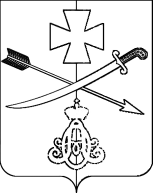 АДМИНИСТРАЦИЯНОВОМИНСКОГОСЕЛЬСКОГО ПОСЕЛЕНИЯКАНЕВСКОГО РАЙОНАСоветская,ул.,д.40, ст-ца Новоминская,Каневской район, Краснодарский край, 353700e-mail: vl25.18@mail.ruтел.(86164)76-331, факс(86164)76-23328.04.2021  № 01-45/379Исполняющему обязанности главы муниципального образования Новоминское сельское поселениеЯ.Я. Коркишко